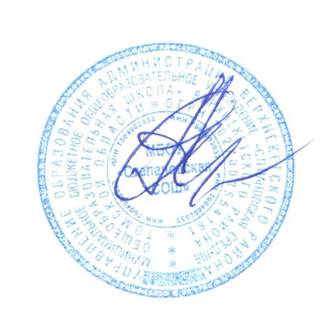 УтверждаюДиректор школы __________ А.А.АндреевПриказ № 131/1 от 15.09.2018г.План работы методического объединения учителей начальных классов МБОУ «Степановская СОШ» на 2018-2019 учебный годМетодическая тема РМО учителей начальных классов: «Обеспечение  качественного образования - одно из приоритетных направлений реализации ФГОС НОО»Цель: создание условий для совершенствования уровня педагогического мастерства учителей начальных классов в условиях реализации  ФГОС.Тема МО учителей начальных классов МБОУ «Степановская СОШ»: «Повышение эффективности и качества образования в начальной школе в условиях реализации Федерального государственного образовательного стандарта начального общего образования через внедрение новых педагогических и информационно-коммуникационных технологий (ИКТ)».Цель:Совершенствование профессионального мастерства педагогов, развитие их творческого потенциала, направленного на повышение эффективности и качества педагогического процесса Задачи:-Осваивать и применять на практике инновационные педагогические технологии, способствующие повышению качества обучения, для реализации современных требований образования; -Создавать оптимальные условия для развития основных компетенций учащихся сообразно с их интересами, способностями и возможностями; -Повышать уровень общедидактической и методической подготовки педагогов; -Проводить обмен опытом успешной педагогической деятельности; -Создавать условия для самообразования педагогов,-Участие в конкурсах, способствующее позиционированию школы на рынке образовательных услуг, создание положительного имиджа школы.Ожидаемые результаты:1.Рост качества знаний обучающихся.    2.Овладение  учителями МО системой преподавания предметов   в  соответствии  с  новым  ФГОС.   Основные направления:Аналитическая деятельность; Информационная деятельность;Организационно – методическая деятельность;Консультационная деятельность. План работы методического объединения учителей начальных классовМБОУ «Степановская СОШ» на 2018-2019 учебный год№ п/пРассматриваемые вопросыОтветственныеЗаседание № 1 (сентябрь).Планирование и организация методической работы учителей начальных классов на 2018-2019 учебный годЗаседание № 1 (сентябрь).Планирование и организация методической работы учителей начальных классов на 2018-2019 учебный годЗаседание № 1 (сентябрь).Планирование и организация методической работы учителей начальных классов на 2018-2019 учебный годЗаседание № 1 (сентябрь).Планирование и организация методической работы учителей начальных классов на 2018-2019 учебный год1Основные направления работы на новый учебный год.04.09.2018Силаева И.В.2Утверждение рабочих программ по УМК «Школа России» для 1-4 классов. Утверждение тем работы по самообразованию.04.09.2018Силаева И.В.3Обсуждение и утверждение плана работы МО на новый 2018-2019 учебный год.04.09.2018Силаева И.В.4Обзор информационных образовательных электронных ресурсов. Рекомендации по использованию.04.09.2018Силаева И.В.5Организация проектной работы по проекту «Родители -активные участники образовательного процесса»04.09.2018Силаева И.В.6Обсуждение предметной недели в начальной школе.04.09.2018Силаева И.В.Текущая работа (сентябрь-октябрь)Текущая работа (сентябрь-октябрь)Текущая работа (сентябрь-октябрь)Текущая работа (сентябрь-октябрь) 1.Входной  контроль по русскому языку, математике, литературе во 2-4 классах.2.Взаимопроверка тетрадей по русскому языку 2-4 классов с целью выполнения орфографического режима, соблюдения норм оценок, объёма работы, дозировки классной и домашней работы, организации дифференцированной работы на уроках.3.Взаимопосещение уроков коллег.4.Состояние адаптивности обучающихся 1-х классов.5.Подготовка участников к проведению конкурса по языкознанию «Русский медвежонок».6.Проведение Недели начальных классов.7.Оказание методической помощи молодым специалистам всеми коллегами.8.Школьный конкурс чтецов «Живая классика».9.Подготовка обучающихся к Всероссийскому конкурсу «КИТ» во 2-4 классах.10.Пополнение  сайта МО учителей начальных классов.11.Районный конкурс чтецов «Живая классика»12.Создание банка данных олимпиад по предметам. 1.Входной  контроль по русскому языку, математике, литературе во 2-4 классах.2.Взаимопроверка тетрадей по русскому языку 2-4 классов с целью выполнения орфографического режима, соблюдения норм оценок, объёма работы, дозировки классной и домашней работы, организации дифференцированной работы на уроках.3.Взаимопосещение уроков коллег.4.Состояние адаптивности обучающихся 1-х классов.5.Подготовка участников к проведению конкурса по языкознанию «Русский медвежонок».6.Проведение Недели начальных классов.7.Оказание методической помощи молодым специалистам всеми коллегами.8.Школьный конкурс чтецов «Живая классика».9.Подготовка обучающихся к Всероссийскому конкурсу «КИТ» во 2-4 классах.10.Пополнение  сайта МО учителей начальных классов.11.Районный конкурс чтецов «Живая классика»12.Создание банка данных олимпиад по предметам.до 15.0920.1002.-13.1022-26.1001.1011.10до27.10Силаева И.В.Семененко А.А.Перкова Т.Н.Решетникова Е.Ю.Попцова И.Б.Маталасова Н.Е.Пшеничникова Т.А.Заседание № 2 (октябрь).Современный урок в контексте требований ФГОСЗаседание № 2 (октябрь).Современный урок в контексте требований ФГОСЗаседание № 2 (октябрь).Современный урок в контексте требований ФГОСЗаседание № 2 (октябрь).Современный урок в контексте требований ФГОС1.1Что такое «хороший» урок или какова формула современного урока?18.102018Силаева И.В.Резвых Т.П.2Выступления учителей  по темам самообразования, «Копилка педагогических находок».18.102018Силаева И.В.Резвых Т.П.3Результаты адаптации первоклассников.18.102018Силаева И.В.Резвых Т.П.4Результаты входных контрольных работ. Сравнительный анализ с результатами 2018-2019 уч.г.18.102018Силаева И.В.Резвых Т.П.5Анализ работы в системе «Дневник.ру» учителей, обучающихся и их родителей.18.102018Силаева И.В.Резвых Т.П.6Участие учащихся 4 класса в региональной олимпиаде «Эрудит»18.102018Силаева И.В.Резвых Т.П.7Выставка Портфолио учеников23.10Текущая работа (ноябрь-декабрь)Текущая работа (ноябрь-декабрь)Текущая работа (ноябрь-декабрь)Текущая работа (ноябрь-декабрь)1.Подготовка участников к проведению международного исторического  конкурса «Золотое Руно»2.Проверка ведения и оформления ученических дневников во 2-4 классах.3.Проведение открытых уроков во 3а классе (учитель Перкова Т.Н.), в 3б классе (учитель Пшеничникова Т.А.)4.Проведение районной олимпиады по предметам 2-4 классы.5.Подготовка молодых специалистов к презентации отчета по самообразованию.8. Организация каникул. Работа Школы «Олимпионика»9.Конкурс семейных команд. Школьный этап «Умка»10. Районный конкурс семейных команд «Умка».11.Открытый урок во 2б классе (учитель Маталасова Н.Е.)1.Подготовка участников к проведению международного исторического  конкурса «Золотое Руно»2.Проверка ведения и оформления ученических дневников во 2-4 классах.3.Проведение открытых уроков во 3а классе (учитель Перкова Т.Н.), в 3б классе (учитель Пшеничникова Т.А.)4.Проведение районной олимпиады по предметам 2-4 классы.5.Подготовка молодых специалистов к презентации отчета по самообразованию.8. Организация каникул. Работа Школы «Олимпионика»9.Конкурс семейных команд. Школьный этап «Умка»10. Районный конкурс семейных команд «Умка».11.Открытый урок во 2б классе (учитель Маталасова Н.Е.)17.1123.11до29.1227.10-05.1120.12Силаева И.В.Семененко А.А.Перкова Т.Н.Попцова И.Б.Маталасова Н.Е.Пшеничникова Т.А.Решетникова Е.Ю.Заседание № 3 (декабрь).Использование информационных технологий в начальных классах - как одно из условий повышения качества образованияЗаседание № 3 (декабрь).Использование информационных технологий в начальных классах - как одно из условий повышения качества образованияЗаседание № 3 (декабрь).Использование информационных технологий в начальных классах - как одно из условий повышения качества образованияЗаседание № 3 (декабрь).Использование информационных технологий в начальных классах - как одно из условий повышения качества образования1Использование электронных средств обучения в целях интенсификации образовательного процесса.25.12Силаева И.В.2Анализ выполнения контрольных работ за первое полугодие по математике и русскому языку, проверки техники чтения.25.12Силаева И.В.3Проведение заочного и очного туров олимпиады порусскому языку, математике, литературному чтению,окружающему миру.Составление текстов, подготовка учащихся к олимпиаде,проведение олимпиады и подведение итогов.Анализ результатов школьной олимпиады25.12Силаева И.В.4Отчёт по самообразованию Пшеничниковой Т.А., Маталасовой Н.Е.25.12Силаева И.В.Текущая работа (январь-февраль)Текущая работа (январь-февраль)Текущая работа (январь-февраль)Текущая работа (январь-февраль)1.Анализ итоговых контрольных срезов по предметам.2.Подготовка к Юбилею школы. 3.Мастер – класс «Научился сам-научи другого»1.Анализ итоговых контрольных срезов по предметам.2.Подготовка к Юбилею школы. 3.Мастер – класс «Научился сам-научи другого»До 15.0108.02Силаева И.В.Семененко А.А.Перкова Т.Н.Попцова И.Б.Маталасова Н.Е.Пшеничникова Т.А.Решетникова Е.Ю.Заседание № 4 (март).Профессиональная компетентность учителя - главный ресурс формирования познавательной активности, интеллектуальных и творческих способностей младших школьниковЗаседание № 4 (март).Профессиональная компетентность учителя - главный ресурс формирования познавательной активности, интеллектуальных и творческих способностей младших школьниковЗаседание № 4 (март).Профессиональная компетентность учителя - главный ресурс формирования познавательной активности, интеллектуальных и творческих способностей младших школьниковЗаседание № 4 (март).Профессиональная компетентность учителя - главный ресурс формирования познавательной активности, интеллектуальных и творческих способностей младших школьников1Согласованность планируемых результатов и использованных средств педагогических технологий для успешного обучения и воспитания.20.032Портфолио обучающегося, как форма оценки и результативности его работы. Требования к оформлению портфолио обучающегося.20.033Подготовка к конкурсу «Ученик года - 2019»20.034О состоянии ведения ученических дневников и тетрадей.20.03Текущая работа (март-апрель)Текущая работа (март-апрель)Текущая работа (март-апрель)Текущая работа (март-апрель)1.Подготовка участников к проведению международного математического конкурса  «Кенгуру».2.Межшкольная районная олимпиада школьников.3. Районная олимпиада младших школьников по иностранным языкам.4.Областная конференция «Мой первый проект».5.Областной мониторинг в 4–х классах.6.Районный конкурс профессионального мастерства педагогов «Мой  лучший урок».7.Взаимопроверка наполняемости портфолио обучающихся.8. Открытый урок в 1  классе (учитель Решетникова Е.Ю.)9. Открытый урок в предшкольной группе (учитель Попцова И.Б.)1.Подготовка участников к проведению международного математического конкурса  «Кенгуру».2.Межшкольная районная олимпиада школьников.3. Районная олимпиада младших школьников по иностранным языкам.4.Областная конференция «Мой первый проект».5.Областной мониторинг в 4–х классах.6.Районный конкурс профессионального мастерства педагогов «Мой  лучший урок».7.Взаимопроверка наполняемости портфолио обучающихся.8. Открытый урок в 1  классе (учитель Решетникова Е.Ю.)9. Открытый урок в предшкольной группе (учитель Попцова И.Б.)12.-16.0311.04Силаева И.В.Семененко А.А.Перкова Т.Н.Решетникова Е.Ю.Попцова И.Б.Маталасова Н.Е.Пшеничникова Т.АЗаседание № 5 (май).Результаты деятельности педагогического коллектива начальной школы по совершенствованию образовательного процесса.Заседание № 5 (май).Результаты деятельности педагогического коллектива начальной школы по совершенствованию образовательного процесса.Заседание № 5 (май).Результаты деятельности педагогического коллектива начальной школы по совершенствованию образовательного процесса.Заседание № 5 (май).Результаты деятельности педагогического коллектива начальной школы по совершенствованию образовательного процесса.1Отчёт по самообразованию  Пшеничниковой Т.А., Маталасовой Н.Е.22.05.Силаева И.В.2Итоги мониторинга уровня сформированности УУД младших школьников (по классам).22.05.Силаева И.В.3Выполнение учебных программ.22.05.Силаева И.В.4Анализ работы методического объединения учителей начальных классов за 2018-2019 учебный год.22.05.Силаева И.В.5Обсуждение плана работы и задач МО на 2019-2020 учебный год.22.05.Силаева И.В.6Обеспечение УМК на новый учебный год.22.05.Силаева И.В.Текущая работа (май)Текущая работа (май)Текущая работа (май)Текущая работа (май)1.Выполнение учебных программ.2.Индивидуальная методическая работа учителя (отчёт по самообразованию)3.Единая комплексная контрольная работа 1-3 классах.4.Фестиваль «Мы реализуем ФГОС»5.Районный экологический слёт «Юные друзья природы»1.Выполнение учебных программ.2.Индивидуальная методическая работа учителя (отчёт по самообразованию)3.Единая комплексная контрольная работа 1-3 классах.4.Фестиваль «Мы реализуем ФГОС»5.Районный экологический слёт «Юные друзья природы»Силаева И.В.Семененко А.А.Перкова Т.Н.Решетникова Е.Ю.Попцова И.Б.Маталасова Н.Е.Пшеничникова Т.А